08.04.2020гТема 2.9.Гипотезы (теории) прочности и их  применение . До сих пор мы рассматривали случаи сочетания основных деформаций, например, изгиб с растяжением (или сжатием), когда в поперечных сечениях бруса возникают только нормальные напряжения, которые в каждой точке можно было складывать алгебраически.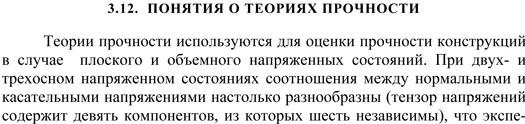 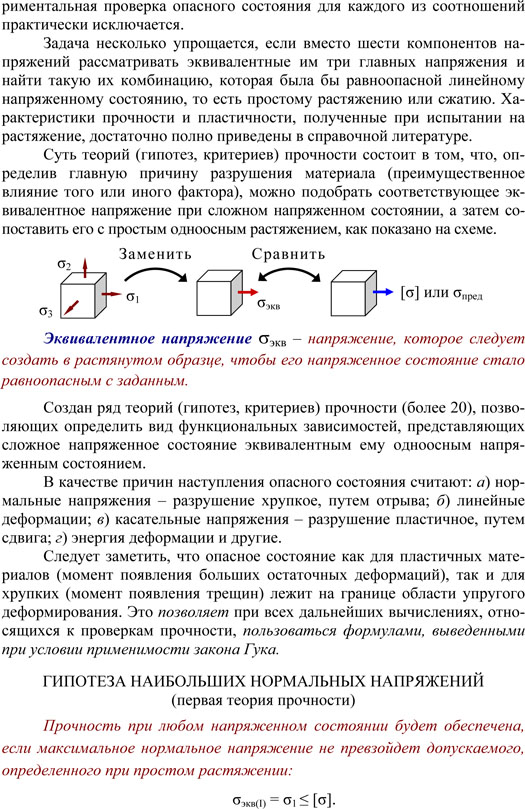 Существует свыше десятка гипотез прочности.. В расчётной практике, в основном применяют две гипотезы, на которых кратко остановимся.Гипотеза наибольших касательных напряжений (третья теория прочности).Эта гипотеза была предложена Кулоном в 1773 г. и применяется до сих пор к расчёту деталей из пластичных материалов, для которых предельное напряженное состояние соответствует возникновению текучести. Согласно этой гипотезе два напряжённых состояния равноопасны, если максимальные касательные напряжения у них одинаковы. Если нам будет известны нормальное и касательное напряжения, возникающие в данной точке поперечного сечения бруса, то, не приводя довольно громоздких выводов, получим формулу для вычисления эквивалентного напряжения:Энергетическая гипотеза (пятая теория прочности).Эта гипотеза также применима для деталей из пластичных материалов, но она несколько лучше согласуется с опытными данными, чем гипотеза наибольших касательных напряжений.При деформации тела в каждой его точке накапливается определённая энергия, тело как бы аккумулирует энергию – это потенциальная энергия деформации. Принято считать, что опасность возникновения пластических деформаций определяется величиной той части энергии, которая связана с изменением формы, и соответственно два напряжённых состояния считаются равноопасными, если удельная потенциальная энергия формоизменения у них одинаковы.Применительно для практических расчётов:2.  Расчёт бруса круглого поперечного сечения на изгиб с кручением.Сочетание деформаций изгиба и кручения испытывает подавляющее большинство валов, которые обычно представляют собой прямые брусья круглого или кольцевого сечения.При расчёте валов мы будем учитывать только крутящий и изгибающий моменты, действующие в опасном поперечном сечении, и не будем принимать во внимание поперечные силы, так как соответствующие им касательные напряжения относительно невелики. Также не будем учитывать продольные силы, возникающие в поперечных сечениях вала от осевых усилий в зацеплениях колёс, т.к. соответствующие им нормальные напряжения очень малы по сравнению с напряжениями от изгиба.При сочетании изгиба и кручения опасными будут точки опасного поперечного сечения вала, наиболее удалённые от нейтральной оси.Максимальные нормальные и касательные напряжения у круглых валов вычисляют по формулам:	,  , где,  ,    т.е.    Применив третью теорию прочности, получим	,где эквивалентный момент ;эквивалентной напряжение по пятой теории прочности:,где эквивалентный момент  .Согласно гипотезам  прочности условие прочности вала заключается в том, чтобы эквивалентное напряжение в опасном поперечном сечении вала не превышало допускаемого напряжения при растяжении для материала вала, т.е. формула проверочного расчёта для круглых валов принимает вид:	При проектном расчёте из условия прочности определяют требуемый диаметр опасного сечения вала по формуле:3.Пример выполнения домашнего заданияЗадача. Определить диаметр вала, если   =100 МПа.F=8 кН, М1=4 кНм, М2=2кНм                                                                                              F                       М1                                            М2   F                 0,2м                                   0,4м                                                                                М2	    а)                                                                                 2	Эп Мкр    б)                        М1	FC                             B                                             A              в)                                      0,8                                                                                  Эп Ми    г)-0,8                                       -  3,2Решение:1.Схема вала с нагрузкой, вызывающей кручение; рис. к заданию  а)2.Определить крутящий момент в сечениях и построить эпюру крутящих моментов (рис. к заданию б):   Мкр1= М2=2 кНм   Мкр2= М2=2 кНм3.Схема вала с нагрузкой, вызывающей изгиб; рис. к заданию в)4.4.Изгибающий момент в характерных точках:   МА=0    МВ= -F0,4= -80,4 = -3,2 кН м  МВ/= -F0,4 +М1= -80,4 +4 = 0,8 кН м   МС= -F0,6 +М1= -80,6 +4 =- 0,8 кН м5.Эквивалентный момент в опасном сеченииМЭ= =6.Диаметр вала из условия прочности:d=   =   =72ммЗадание для выполнения.Задача. Определить диаметр вала, если   =100 МПа.F=5 кН, М1=3 кНм, М2=1кНм                                M2                                                     М1                0,4м          F                       0,4мПримечание: Решения сдать в электронном формате до 08.04.2020г. на электронную почту galinakzn@gmail.com На выполненном задании указать фамилию и группуДатаДата8.04.2020г8.04.2020гКурс, группа Курс, группа 2,   ТМ-189-22,   ТМ-189-2Дисциплина (МДК)   Дисциплина (МДК)    Техническая механика Техническая механикаФИО преподавателя(ей)   ФИО преподавателя(ей)   Исаева Г.В.Исаева Г.В.Тема 2.7. (по  КТП)          2.8Тема 2.7. (по  КТП)          2.8Косой изгибВнецентренное растяжение, сжатие.Косой изгибВнецентренное растяжение, сжатие.№п/пЭтап занятияВремя, 1ч 30 минПрием и методы1Организационный этап5Онлайн через программу zoom 2Фронтальный опрос по предыдущему уроку.10Онлайн через программу zoom опрос по вопросам домашнего задания.3Изучение нового материала25Беседа через программу zoom, акцентируя внимание на наиболее важных элементах. Демонстрация презентации «Гипотезы прочности». 4Закрепление изученного материала50Самостоятельное изучение материала лекции и примера выполнения домашнего задания.5Домашнее заданиеРешение задачи на определение диаметра вала.